КАРАР                                                          ПОСТАНОВЛЕНИЕ    13 август   2018 йыл                  № 32                 13 августа  2018 годаО присвоении  адреса земельному участку                  Руководствуясь Федеральным законом от 06.10.2003 № 131-ФЗ "Об общих принципах  организации местного самоуправления в Российской  Федерации", Федеральным законом от 28.12.2013 № 443-ФЗ "О федеральной информационной адресной системе и о внесении изменений в Федеральный закон "Об общих принципах организации местного самоуправления в Российской Федерации", Правилами присвоения, изменения и аннулирования адресов, утвержденными Постановлением Правительства Российской Федерации от 19.11.2014 № 1221,на основании административного регламента по предоставлению муниципальной услуги «Присвоение, изменение, аннулирование адреса объекту недвижимости на территории Сельского поселения Мутабашевский сельсовет муниципального района Аскинский район Республики Башкортостан»№ 16 от 06.03.2015 года, п о с т а н о в л я ю:1.Объекту недвижимости – земельному участку с кадастровым номером   02:04:000000:1321, присвоить почтовый адрес: Российская Федерация, Республика Башкортостан, Аскинский муниципальный район, сельское поселение Мутабашевский сельсовет, деревня Мута-Елга, улица Центральная, земельный участок                                                                                                                                                                                                                                                                                                                                                                                                                                                                                                                                                                                                                                                                                                                                                                                                   10.2.Контроль  за  выполнением  постановления возложить на управляющего делами сельского поселения Мутабашевский сельсовет Ахматгалиеву М.К.             Глава Сельского поселения:                           А.Г.Файзуллин                                                                                                                           БАШҠОРТОСТАН РЕСПУБЛИКАҺЫАСҠЫН  РАЙОНЫ   МУНИЦИПАЛЬ РАЙОНЫНЫҢ МОТАБАШ АУЫЛ  СОВЕТЫ АУЫЛ  БИЛӘМӘҺЕ ХӘКИМИӘТЕ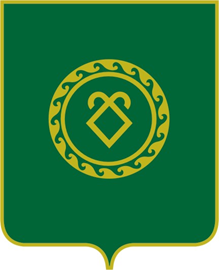               АДМИНИСТРАЦИЯСЕЛЬСКОГО ПОСЕЛЕНИЯМУТАБАШЕВСКИЙ СЕЛЬСОВЕТМУНИЦИПАЛЬНОГО РАЙОНААСКИНСКИЙ РАЙОНРЕСПУБЛИКИ  БАШКОРТОСТАН